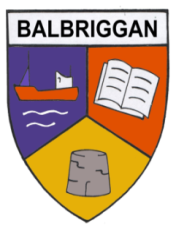 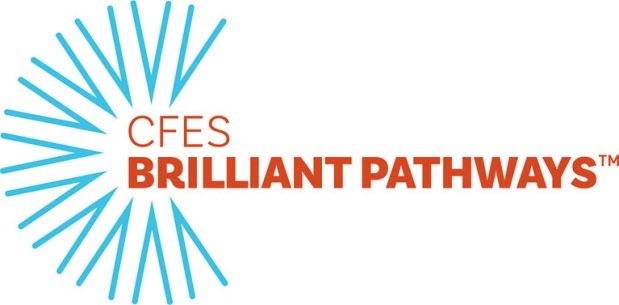 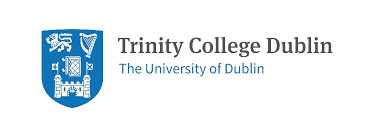  CAREERS FAIRName: __________________________  Year Group:_______________________Date:____________Mentor name ____________________________  Career/Work area __________________________Mentor Name _______________ Career /Work area _________________TAP ambassador: ___________________________________TAP experience: ____________________________________When: ____________________________My thoughts on the careers fair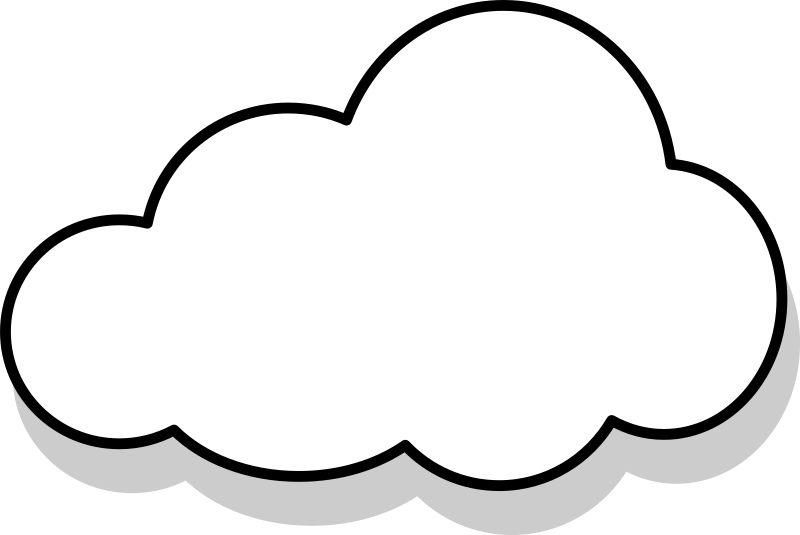 What I really likedSome things that the speakers saidAfter participating in the careers fair I now know................			Inspirational quote 				Dream BigMy Dream JobsWhy?My strengthsMy interestsInterestsPassionsStrengthsWhy?InterestsPassionsStrengthsWhy?The experience Positives Career areaWhat I would like AGREE  UNSURE  :DISAGREE  Today was interestingI found today very informativeI learned something newI enjoyed speaking to people about their careers